Off-Campus Housing Pre-Inspection Checklist                  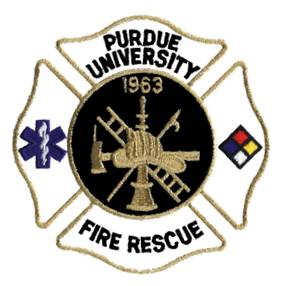 ___ Fire and Life Safety Resource Guidebook shall be current - showing all records of the past two years.___No candles/open flames in any sleeping or dwelling room.___No extension cords. Extension cords should not be used as permanent wiring and should not run through doorways, ceilings, or walls. Power strips with 15AMP protection are acceptable as long as no extension cords are plugged into them.___Emergency exit maps shall be posted in all sleeping/dwelling rooms and designated locations.   All doors outside of rooms should be properly numbered.___The chapter should have documented fire drills and discuss emergency plan (EP). Emergency plan shall be present in Tab 1 of Fire & Life Safety Resource Guidebook. ___All fire doors in hallways and (or) stairwells shall be in the closed position, unless on automatic closer.  ___All fire doors shall be able to close and latch on their own.  DO NOT PROP DOORS OPEN.___All hallways and stairwells shall be free of all trash, storage and any obstructions.___No combustibles shall be stored in or under any enclosed stairwell.___All illuminated exit signs and emergency lights must be in working order with back- up power/ battery.___Place new batteries in battery – operated smoke alarms at the beginning of each semester, or as needed. All battery – operated smoke alarms should be in working order. ___ Combustible/flammable liquids (gas, motor oils, paint, etc.) should be stored in approved flammable cabinet or in an outdoor storage shed.  Mechanical rooms (Electrical, Boiler, and Furnace) are not storage rooms.  ___Regular housekeeping in laundry rooms, including cleaning lint traps and around dryers.  Do not let it build up. Keep house clean and free of debris and trash.___ Keep all (interior and (or) exterior) exits clean and free of obstructions, trash or snow and ice.  Shall have regular inspections and maintenance on the following:Shall have regular inspections and maintenance on the following:___Fire Extinguishers (annually)___Fire Alarm System (annually)___  Sprinkler System (annually)___Standpipe System (visual once a year/ Hydro tested every 5 years)___Kitchen Hood Suppression System (every 6 months)___Kitchen Hood Cleaning (6 months or more often as needed)___ Boiler/Pressure Vessel State Inspection (every 2 years)___ Wood Burning Fireplace Cleaning/Inspection (annually)___ Knox Box (keys should be up-to-date)___Exterior emergency escapes shall be maintained and unobstructed  (every 5 year examination)Revised 12.2014